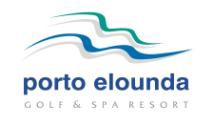 Информация по программе “Dine Around”, действующей с  7 Июня по 19 Сентября, 2014Гости отеля porto elounda GOLF & SPA RESORT могут забронировать услугу “Dine Around” по следующим ценам: Оплачивается дополнительно к стоимости полупансиона, по цене НЕТТО:€36 с человека, за ужинОплачивается дополнительно к стоимости проживания с завтраком, по цене RACK:€70 с человека, за ужин(Для гостей отеля услуга “Dine Around” доступна при покупке пакета из как миниум трех ужинов) Услуга “Dine Around” позволяет гостям поочередно ужинать a la carte в следующих ресторанах:Ресторан “Aglio e Olio” в отеле porto elounda resortТематический ужин “Критский вечер” в отеле porto elounda resortРесторан “Deck Restaurant” (может быть открыт не все дни в межсезонье) в отеле elounda mare hotel, Relais and ChateauxРесторан “Yacht Club” (все дни, за исключением тематического ужина - «Рыбный вечер») в отеле elounda mare hotel, Relais and ChateauxРесторан “Old Mill Restaurant” в отеле elounda mare hotel, Relais and ChateauxПаназиатский ресторан “Koh”, в отеле elounda peninsula  ALL SUITE HOTELРесторан “Calypso Restaurant” at elounda peninsula  ALL SUITE HOTELУсловия, которые необходимо объяснить заранее всем гостям курорта: Обязательно посещение трех различных ресторанов, прежде чем повторно ужинать в одном и том же ресторанеГости могут заказывать ужин по меню a la carte, состоящий из трех блюд (некоторые блюда ресторана не входят в меню по услуге “Dine Around”)Напитки не включеныПо прибытии, служба  Guest Relations или Front Office обязана оповестить гостей о необходимости забронировать заранее, по крайней мере, за день, столик на ужин в ресторане  a la carte, по выбору гостей. Во всех ресторанах рекомендуется бронировать столик заранее. Соответствующие ваучеры выдаются гостям службой Front Office во время бронирования.  Бесплатный трансфер до ресторанов в соседних отелях курорта Elounda SA & Resorts включен.  На ужин во всех ресторанах обязательна элегантная форма одежды. (Не разрешается приходить в рестораны в футболках и шортах).В рестораны a la carte допускаются дети в сопровождении родителей. В случае, если на детей не забронирована услуга “Dine Around” возможно выбрать блюда из детского меню или меню ресторана и оплатить по счету. Дети, проживающие бесплатно в номере с родителями на базе полупансиона не могут получить кредитный ваучер. Дети, проживающие в номере за дополнительную плату, могут получить кредитный ваучер на сумму € 10. По запросу возможно забронировать няню. Для детей доступен ранний детский ужин в ресторане Nafsika В межсезонье рестораны на свежем воздухе открыты в зависимости от погоды или других факторов. Гости могут ознакомиться с днями и временем работы ресторанов, эта информация включена в Еженедельную Программу, которая постоянно обновляется.  28 Января, 2014.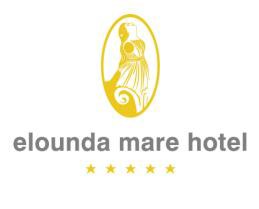 Информация по программе “Dine Around”, действующей с  7 Июня по 19 Сентября, 2014Гости отеля elounda mare могут забронировать услугу “Dine Around” по цене: Оплачивается дополнительно к стоимости за номер с завтраком:Цена НЕТТО: €56 с человека, за ужин Цена Rack: €70 c человека, за ужин Оплачивается дополнительно к стоимости полупансиона:Цена НЕТТО: €26 с человека, за ужин(Для гостей отеля, услуга “Dine Around” доступна при покупке пакета из как минимум трех ужинов) Услуга “Dine Around” позволяет гостям поочередно ужинать a la carte в следующих ресторанах: Ресторан “Old Mill” в отеле elounda mare hotel, Relais and ChateauxРесторан “Yacht Club” (все дни, за исключением тематического ужина - «Рыбный вечер») в отеле elounda mare hotel, Relais and ChateauxРесторан “Deck Restaurant” (может быть открыт не все дни в межсезонье) в отеле elounda mare hotel, Relais and Chateaux Ресторан “Calypso Restuarant” at elounda peninsula  ALL SUITE HOTELПаназиатский ресторан “Koh”, в отеле elounda peninsula  ALL SUITE HOTELРесторан “Aglio e Olio” в отеле porto elounda resortТематический ужин “Критский вечер” в отеле porto elounda resortУсловия, которые необходимо объяснить заранее всем гостям курорта: Обязательно посещение трех разных ресторанов, прежде чем повторно ужинать в одном и том же ресторанеГости могут заказывать ужин по меню a la carte, состоящий из трех блюд (некоторые блюда ресторана не входят в меню по услуге “Dine Around”)Напитки не включеныПо прибытии, служба  Guest Relations или Front Office обязана оповестить гостей о необходимости забронировать заранее, по крайней мере, за день, столик на ужин в ресторане  a la carte, по выбору гостей. Во всех ресторанах рекомендуется бронировать столик заранее. Соответствующий ваучер выдается гостям на службе Front Office во время бронирования.  Бесплатный трансфер до ресторанов в соседних отелях курорта Elounda S A & Resorts включен.  На ужин во всех ресторанах обязательна элегантная форма одежды. (Запрещено приходить в ресторан в футболках и шортах).Сервис “Dine Around” доступен для детей, но не рекомендуется. В случае, если на детей не забронирована услуга “Dine Around” возможно выбрать блюда из детского меню или меню ресторана и оплатить по счету. В ресторанах Calypso (elounda peninsula) и Old Mill (elounda mare hotel), могут применяться некоторые ограничения для детей. По запросу возможно забронировать няню. В межсезонье рестораны на свежем воздухе открыты в зависимости от погоды или других факторов. Гости могут ознакомиться с днями и временем работы ресторанов, посмотрев в Еженедельную Программу, которая постоянно обновляется. 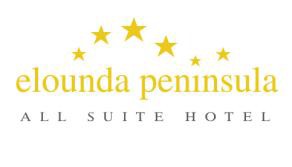 Информация по программе “Dine Around”, действующей с  7 Июня по 19 Сентября, 2014Гости отеля elounda peninsula ALL SUITE HOTEL   могут забронировать услугу “Dine Around” по цене:Оплачивается дополнительно к стоимости за номер с завтраком:Цена НЕТТО: €56 с человека, за ужин Цена Rack: €70 c человека, за ужин (Для гостей отеля, услуга “Dine Around” доступна при покупке пакета из как минимум 3 ужинов) Услуга “Dine Around” позволяет гостям поочередно ужинать a la carte в следующих ресторанах: Ресторан “Calypso” at elounda peninsula  ALL SUITE HOTELПаназиатский ресторан “Koh”, в отеле elounda peninsula  ALL SUITE HOTELРесторан “Old Mill” в отеле elounda mare hotel, Relais and ChateauxРесторан “Yacht Club” (все дни, за исключением тематического ужина - «Рыбный вечер») в отеле elounda mare hotel, Relais and ChateauxРесторан “Deck Restaurant” (может быть открыт не все дни в межсезонье) в отеле elounda mare hotel, Relais and ChateauxРесторан “Aglio e Olio” в отеле porto elounda resort Тематический ужин “Критский вечер” в отеле porto elounda resortУсловия, которые необходимо объяснить заранее всем гостям курорта: Обязательно посещение трех разных ресторанов, прежде чем повторно ужинать в одном и том же ресторанеГости могут заказывать ужин по меню a la carte, состоящий из трех блюд (некоторые блюда ресторана не входят в меню по услуге “Dine Around”)Напитки не включеныПо прибытии, служба  Hospitality Executive обязана оповестить гостей о необходимости забронировать заранее, по крайней мере, за день, столик на ужин в ресторане  a la carte, по выбору гостей. Во всех ресторанах рекомендуетс бронировать столик заранее. Соответствующий ваучер выдается гостям службой Front Office во время бронирования.  Бесплатный трансфер до ресторанов в соседних отелях курорта Elounda S A & Resorts включен.  На ужин во всех ресторанах обязательна элегантная форма одежды. (Запрещено приходить в ресторан в футболках и шортах).Сервис “Dine Around” доступен для детей, но не рекомендуется. В случае если на детей не забронирована услуга “Dine Around” возможно выбрать блюда из детского меню или меню ресторана и оплатить по счету. В ресторанах Calypso (elounda peninsula) и Old Mill (elounda mare hotel), могут применяться некоторые ограничения для детей. По запросу возможно забронировать няню. В межсезонье рестораны на свежем воздухе открыты в зависимости от погоды или других факторов. Гости могут ознакомиться с днями и временем работы ресторанов, посмотрев в Еженедельной Программе, которая постоянно обновляется. 